& KooperativaVIENNA JNSURANCE GROUP *86035132631001000* Dodatek č.1 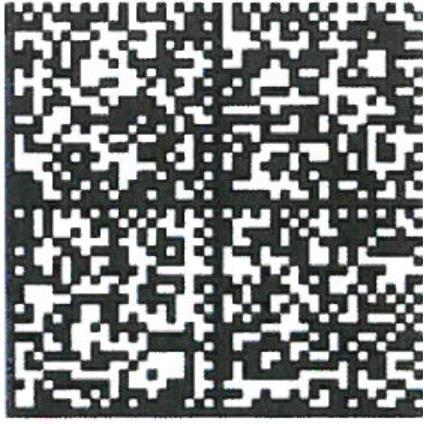 k pojistné smlouvě č. 8603513263 pro pojištěni podnikatelských ri.zi.k - TREND 14 Kooperativa poji.šťovna,a.s.,Vi.enna Insurance Group se sídlem IČO: 4 7116617, zapsaná v obchodním rejstříku u Městského soudu v Praze, sp. zn. B 1897 (dále jen "pojisti.tel") a Měst.středisko soc.služeb OÁZA Zastoupená: Mgr. Jana Balcarová, ředitelka IČO: 62730631 se sídlem I bydlištěm: Korespondenční adresa Je shodná s adresou sídla poji.stnika. (dále jen "poji.stnik") uzaviraji prostředni.ctvi.m pojišťovacího makléře Miroslav Jarolímek s.r.o. Korespondenční adresa: (dále jen "poji.šťovaci makléř") podle zákona č. 89/2012 Sb., občanský zákoník, v platném znění, tento dodatek k poji.stné smlouvě (dále jen "dodatek"), který spolu s poji.stnými. podmínkami. poji.sti.tele uvedenými. v článku 1. tohoto dodatku a příloharm tohoto dodatku tvoří nedílný celek. Strana 1 (celkem 18), RTF MXO, 8603513263 ČLÁNEK 1. úvodní ustanoveni Po změnách provedených tímto dooatkem je sjednaný rozsah pojištěni následuiíct: Poji.stni.k je zároveň pojištěným. Předmět činnosti poji.štěného ke dni. uzavření tohoto dodatku zůstává beze změny a je vymezen pojistnou smlouvou ve znění před nabytím účinnosti. tohoto dodatku. Pro pojištěni sjednané tímto dodatkem platí občanský zákoník a ostatní obecně závazné právní předpisy v platném znění, ustanoveni. tohoto dodatku a následujici pojistné podmínky: P-100/14 · Všeobecné poji.stné podmínky pro pojištěni majetku a odpovědnosti. ZSU - 500/17 -Zvláštní smluvrrí ujednáni k pojištěni odpovědnosti. za újmu a dále: P-150/14 · Zvláštní poji.stné podmínky pro ži.velni pojištěni P-200/14 · Zvláštni. pojistné podmínky pro pojištěni pro připad odcizení P-205/14 · Dodatkové pojistné podrninky upravující způsoby zabezpečeni. P-300/14 · Zvláštní pojistné podmínkv pro pojištěni strojů P-320/14 · Zvláštní poji.stné podmínky pro pojištěni elektroni.ckých zaři.zeni. P-600/14 · Zvláštní poji.stné podmínky pro pojištěni odpovědnosti. za újmu Doba trvání pojištění Počátek změn provedených dodatkem: 20.7.2020 Výroční den počátku pojištění: 01.07. Pojištěni se sjednává na dobu jednoho pojistného roku. Poji.štěni se prodlužuje o další poji.stný rok, pokud některá ze smluvních stran nesdělí pisemně druhé smluvní straně nejpozději. šest týdnů před uplynutím při.slušného pojistného roku, že na dalšim trvám: poji.štěni nemá zájem. V při.padě nedodrženi lhůty pro doručeni sděleni uvedené v předchozi větě poji.štěni zani.ká až ke konci. následujícího poji.stného roku, pro který je tato lhůta dodržena. Pojištěni však zanikne nejpozději k 30.6.2023 po tomto dni. již k prodloužení. pojištěni nedochází. ČLÁNEK 2. f.Qjištěni majetku na mistě poj\štěni Pravidla pro stanoveni výše poji.stného plněni jsou podrobně upravena v pojistných podmi.nkách vztahujkích se ke sjednanému pojištěni. a v dalších ustanoveních této ponstné smlouvy. Na stanoveni výše pojistného plněni. tedy může mít vliv např. stupeň opotřebeni, provedení opravy či. znovupoři.zeni nebo způsob zabezpečeni poji.štěných věd. Místo pojištěni č. 1ŽIVELNÍ POUŠTĚNÍ 1.1 Sjednává se základní živelni pojill__ěni prott poji.stným nebezpečím: POŽÁRNÍ NEBEZPEČÍ, NÁRAZ NEBO PÁD a KOUŘ pro tyto pojištěné věci.: MOVITÉ PŘEDMĚTY 1.1.1 Soubor vlastních movitých zařizeni a vybaveni. Poitštuje se na novou cenu Poji.stná částka: 10 500 000 Kč. Spoluúčast 1 000 Kč. 1.1.2 Soubor vlastních cenných předmětů a finančních prostředků. Poji.štěni se sjednává na první ri.zi.ko. Li.mi.t pojistného plněni 200 000 Kč. Spoluúčast 1 000 Kč. 1.2 Sjednává se doplňkové žlvelní poji.štění oroh pojistnému nebezpeči POVODEŇ NEBO ZÁPLAVA pro: 1.2.1 Movi.té předměty, které jsou pojištěny v základním živelním pojištěni. Strana 2 (celkem 18), RTF MXO, 8603513263 Li.mi.t poji.stného plnění (v rámci. pcji.stné částky): 1200000 Kč Celkový hrmt plnění. z pojistných události vzni.klých působením povodně nebo záplavy na nemovttých objektech a movitých předmětech v mí.stě pojištěni: 1 200 000 Kč Spoluúčast pro případ škod způsobených povodni nebo záplavou čím 10%, min. 20 000 Kč Poji.stnik proh.ašuje, že na místě pojištěni č.l se v posledních 20 letech nevyskytla povodeň nebo záplava ani. jednou. 1.3 Sjednává se doplňkové ž:i.velni pojištění proti pojistnému nebezpeči VODOVODNÍ NEBEZPEČÍ pro: 1.3.1 Movité předměty, které jsou pojištěny v základním živelním pojištěni. Umi.t poji.stného plnění (v rámci. poji.stné částky): 2 000 000 Kč Spoluúčast pro případ škod způsobených vodovodním nebezpečím čtní 1 000 Kč. 1.4 Sjednává se 9oplňkov~ živ_elni pojištěni proti_pojtstným nebezpečím VICHŘICE NEBO KRUPOBITÍ, SESUV, ZEMETRESENI a TIHA SNEHU NEBO NAMRAZY pro: 1.4.1 Movité předměty, které jsou pojištěny v základním živelním pojištěni. Li.mi.t poji.stného plnění (v rámci. poji.stné částky): S 000 000 Kč Spoluúčast pro případ škod způsobených víchříct, krupobi.tim sesuvem, zemětřesením a tíhou sněhu nebo námrazy číní 1 000 Kč. Pojištěni pro případ škod způsobených xíhou sněhu nebo námrazy se vztahuje pouze na škody vzni.klé na pojištěných budovách. 2. POJIŠTĚNÍ PRO PŘÍPAD ODCIZENÍ 2.1 Poji.štěn{ pro případ odcizení. KRÁDIEŽÍ S PŘEKONÁNÍM PŘEKÁŽKY nebo LOUPEŽÍ se sjednává pro tyto pojištěné věci: MOVITÉ PŘEDMĚTY 2.1.1 Soubor vlastních movitých zařízeni a vybaveni. Pojištuje se na novou cenu. Ltmi.t poji.stného plnění (v rámci. pojistné částky): 200 000 ICč Spoluúčast: 1 000 Kč 2.1.2 Soubor vlastních cenných předmětů a finančních prostředků. Potíštěnt se sjednává na první ri.zi.ko. Li.mi.t poji.stného plněni: 200 000 Kč Spoluúčast: 1 000 Kč 3. POJIŠTĚNÍ PRO PŘÍPAD VANDALISMY. 3.1 Sjednává se pro tyto pojištěné věct 3.1.1 Movité předměty, které jsou poji.štěny pro případ odcízení, Poji.štění se sjednává na první ri.zi.ko. Li.mi.t poji.stného plnění: 200 000 Kč Spoluúčast pro případ vandali.smu na místě pojištěnt č. 1 čínt 3 000 Kč 4. POJIŠTĚNÍ STROJŮ 4.1 Sjednává se pojištěni stroje. Poji.šťuje se na novou cenu. Popis: robot na rnixovárrí stravy BLIXER Inventární číslo: 3258 Rok výroby: 2015 Jde o stroj vlastni. Vyžadována prohlídka stroje: NE Pojistná částka: 35 000 Kč Strana 3 (celkem 18), RTF MXO, 8603513263 Spoluúčast: 5 000 Kč Popts: pomůcka pro zvedáni mobilních osob osob SARA 3000 Inventární číslo: 264 7 Rok výroby: 2013 Jde o stroj vlastni. Vyžadována prohlídka stroje: NE Pojistná částka: 110 000 Kč Spoluúčast: 5 000 Kč Popi.s: pomůcka pro zvedáni mobi.lni.ch osob SARA PLUS Inventárni. číslo: 1853 Rok výroby: 2009 Jde o stroj vlastni. Vyžadována prohlídka stroje: NE Poji.stná částka: 200 000 Kč Spoluúčast: 5 000 Kč Popi.s: pomůcka pro zvedáni mobilních osob SARA 3000 Inventární číslo: 1852 Rok výroby: 2009 Jde o stroj vlastni. Vyžadována prohlidka stroje: NE Pojistná částka: 87 000 Kč Spoluúčast: 5 000 Kč Popi.s: terapeutický pohybový přistroj MOTOMED Inventární číslo: 3361 Rok výroby: 2016 Jde o stroj vlastni. Vyžadována prohlídka stroje: NE Pojistná částka: 144 000 Kč Spoluúčast: 5 000 Kč Popi.s: terapeuti.cký pohybový přistroj MOTOMED Inventární číslo: 2875 Rok výroby: 2013 Jde o stroj vlastni. Vyžadována prohlídka stroje: NE Poji.stná částka: 144 000 Kč Spoluúčast: S 000 Kč Dojde-li. v rámci. pojištěni strojů k pojistné události.: na stroji., který byl pojištěn jako jednotlivá věc, a stáři tohoto stroje v době vzni.ku poji.stné události. přesáhlo 15 let, podtlí se oprávněná osoba na pojistném phěni. z pojištěni. tohoto stroje kromě sjednané spoluúčasti. i. částkou ve výši. 50 % z celkového výše poji.stného plnění, spočtvajíct v poškození mobi.lniho stroje, jehož stáři v době vzntku poji.stné události. přesáhlo 5 let, odečte poji.stttel při stanovení výše plněni. kromě spoluúčasti. i. částku z nákladu na opravu, která odpovídá opotřebeni. poškozených části, a to v rozsahu 10 % za každý i. započatý rok, o který stáří. stroje v době vzni.ku škody přesáhlo 10 let, celkově však maximálně 50 % z celkové výše poji.stného plněni.. Plnění pojisti.tele stanovené podle písm. b) tohoto smluvního ujednání však nepřevýší částku stanovenou podle pism. a). Upozorněni pojisti.tele na technickou prohlídku mobilního stroje. U pojišťovaného mobilního stroje, u kterého je uvedeno v kolonce Povi.nná prohlídka stroje ano, bude provedena po uzavřeni. pojištěni kontrola technického stavu pojištěného stroje. 5. POJIŠTĚNÍ ELEKTRONICKÝCH ZAŘÍZENÍ 5.1 Sjednává se pojištěni elektronických zařízeni. Pojišťuje se na novou cenu. Strana 4 (celkem 18), RTF MXO, 8603513263 Popi.s: Kancelářská a výpočetní technika Jde o soubor zařízeni vlastních. Poji.stná částka: 200 000 Kč. Spoluúčast: 1 000 Kč. Dojde-li. v rámci. poji.štění elektronických zařízení k pojistné události. na zařízeni, které bylo poji.štěno jako jednotlivá věc, a stáři tohoto zařízení v době vzni.ku pojistné události. přesáhlo S let, podílí se oprávněná osoba na poji.stném plnění z poji.štěni. tohoto zařízení kromě sjednané spoluúčasti i. částkou ve výši. 50 % z celkového výše pojistného plnění. Místo pojištěni č. 2: ŽIVELNÍ POJIŠTĚNÍ 11 Sjednává se základní živelní pojištení proti pojistným nebezpečím: POŽÁRNÍ NEBEZPEČÍ. NÁRAZ NEBO PÁD a KOUŘ pro tyto pojištěn,~ MOVITÉ PŘEDMĚTY 1.1.1 Soubor vlastních movitých zařízen{ a vybaveni. Poji.šťuje se na novou cenu. Ponstná částka: 1 500 000 Kč. Spoluúčast 1 000 Kč. 1.1.2 Soubor vlastních cenných předmětů a finančních prostředků. Pojištění se sjednává na první rtzíko. li.mi.t pojistného plněni 50 000 Kč. Spoluúčast 1 000 Kč. 1.2 Sjednává se doplňkové živelní poji.štěn:i proti pojistnému nebezpečí POVODEŇ NEBO ZÁPLAVA pro· 1.2.1 Movité předměty, které jsou pojištěny v základním živelním pojištěni. Li.mi.t poji.stného plnění (v rámci poji.stné částky): 500 000 Kč Celkový li.mi.t plněni z poji.stných události vzniklých působeni.m povodně nebo záplavy na nemovitých objektech a movi.tých předmětech v místě poji.štěni: 500 000 Kč Spoluúčast pro případ škod způsobených povodní nebo záplavou čtní 10%, min. 20 000 Kč Poji.stník proh.ašuje, že na místě poji.štění č.2 se v posledních 20 letech nevyskytla povodeň nebo záplava aru jednou. 1.3 Sjednává se doplňkové živelní pojtštění prott poji.stnému nebezpečí VODOVODNÍ NEBEZPEČÍ pro: 1.3.l Movité předměty, které jsou pojištěny v základním živelním pojištěni. Poji.stni, částka: 1 550 000 Kč Spoluúčast pro případ škod způsobených vodovodním nebezpečím čínt 1 000 Kč . . 4 Sjednává se 9oplňkov& ži.v_elní pojištění proti._pohstným nebezpečim VICHŘICE NEBO KRUPOBITÍ, SESUV, ZEMETRESENI a TIHA SNEHU NEBO NAMRAZY pro: 1.4.l Movité předměty, které jsou pojištěny v základním živelním pojištěni. Pojistná částka: 1 550 000 Kč Spoluúčast pro případ škod způsobených víchřtcí, krupobittm sesuvem, zemětřesením a tíhou sněhu nebo námrazy čtní 1 000 Kč. Pojištěni pro případ škod způsobených tíhou sněhu nebo námrazy se vztahuje pouze na škody vzni.klé na poji.štěných budovách. 2. POJIŠTĚNÍ PRO PŘÍPAD ODCIZENÍ 2.1 Pojištění pro případ odci.zeni KRÁDEŽÍ S PŘEKONÁNÍM PŘEKÁŽKY nebo LOUPEŽÍ se sjednává pro tyto poji.štěné věci.: MOVITÉ PŘEDMĚTY 2.1.1 Soubor vlastních movitých zařízeni a vybaveni. Strana S (celkem 18), RTF MXO, 8603513263 Poji.šťuje se na novou cenu. Li.mi.t poji.stného plněni. (v rámci. poji.stné částky): 100 000 Kč Spoluúčast: 1 000 Kč 2.1.2 Soubor vlastních cenných předmětů a fi.nančnich prostředků. Poji.štěni. se sjednává na první ri.zi.ko. Li.mi.t poji.stného plněni: 50 000 Kč Spoluúčast: 1 000 Kč 3. POJIŠTĚNÍ PRO PŘÍPAD VANDALISMU 3.1 Sjednává se pro tyto pojištěné věci: 3.1.1 Movité předměty, které jsou poítštěnv pro případ odctzení. Poji.štěni. se sjednává na první ri.zi.ko. Li.mtt poji.stného plnění: 100 000 Kč Spoluúčast pro případ vandalismu na mis tě poji.štěni č. 2 číní 3 000 Kč 4. POJIŠTĚNÍ ELEKTRONICKÝCH ZAŘÍZENÍ 4.1 Sjednává se pojištěn{ elektronických zařízeni. Poji.šťuje se na novou cenu. Popi.s: Kancelářská a výpočetní techni.ka Jde o soubor zařízeni vlastních Poji.stná částka: 50 000 Kč. Spoluúčast: 1 000 Kč. Dojde-li. v rámci. poji.štěni elektroni.ckých zařízeni k poji.stné události. na zařízeni, které bylo poji.štěno jako jednotli.vá věc, a stáří tohoto zařízení v době vzniku pojistné události. přesáhlo S Let, podílí se oprávněná osoba na poji.stném plnění z poítštěm tohoto zařízeni. kromě sjednané spoluúčasti. i. částkou ve výši. 50 % z celkového výše poji.stného plnění. ČLÁNEK 3. 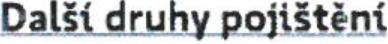 1. POJIŠTĚNÍ ODPOVĚDNOSTI ZA ÚJMU 1.1 Základní pojištěni Pojištěni se vztahuje na povi.nnost nahradi.t újmu včetně újmy způsobené vadou výrobku a vadou práce po předáni. Pojištění se vztahuje na povinnost nahradit újmu způsobenou v souvi.slosti. s předmětem či.nnosti. pojištěného vymezeného v čl. 1. odst. 3. Li.mi.t poji.stného plněni: 10 000 000 Kč Spoluúčast: 1 000 Kč Pokud či.nnost (některá z éi.nností), na níž se vztahuje poítštěnt sjednané poji.stnou smlouvou ve znění tohoto dodatku, zahrnuje vi.ce oborů či. podskupin (dále jen „obory"), jako např. obory či.nnosti. živnosti. volné, vztahuje se poji.štěni. pouze na ty obory, které jsou výslovně uvedeny v dokladu vymezujicí.m předmět či.nnosti. pojištěného uvedeném v čl. I odst. 3 tohoto dodatku (např. výpi.s z ži.vnostenského či. jiného veřejného rejstříku). Zůstává-li. podle čl. I. odst. 3 tohoto dodatku předmět či.nnosti poji.štěného ke dni. uzavření. tohoto dodatku beze změny, platí pro určení toho, na jaké obory se poji.štění. vztahuje, rozhodné znění poji.stné smlouvy před počátkem změn provedených tímto dodatkem. Hlavni činnosti. pojištěného. Za hlavni. či.nnosti. se považuji. či.nnosti. s nejvyšším podílem na ročních příjmech poji.štěného: - domov seniorů - pečovatelský dům Strana 6 (celkem 18), RTF MXO, 8603513263 - centrum denních služeb, odlehčovací služby Předpokladem plněni poji.stitele je současné splněni následujících podmínek: újma byla způsobena v souvi.slosti. s čtnností, která spadá do předmětu či.nnosti. poji.štěného vymezeného v čl. 1. odst. 3, poji.štěný Je v době vzni.ku škodné události. oprávněn k provozování příslušné činnosti. na základě obecně závazných právních předpisů, odpovědnost za újmu způsobenou v souvi.slosti. s příslušnou činnosti není z pojištěni vyloučena touto pojistnou smlouvou, pojistnými. podrntnkarm nebo zvláštními. ujednáními. vztahujícími. se k pojištěni. Činnosti., které jsou z pojtštění odpovědnosti. za újmu, případně z pojištěni odpovědnosti. za újmu způsobenou vadou výrobku nebo vadou práce po předání vyloučeny nebo u ni.chž je možno sjednat li.mi.t pojistného plr ění maximálně do výše S mil. Kč, jsou uvedeny v ZSU-500/17, která tvoří nedílnou součást této pojistné smlouvy. Mezi. čtnností, ve vztahu k ni.mž je vyloučeno pojtštění odpovědnosti. za újmu způsobenou vadou výrobku nebo vadou práce po předáni. patři mj. také činnost: · centrum denních služeb, odlehčovací služby která je v této pojistné smlouvě uvedena jako činnost hlavni. Výše hrubých ročních příjmů za předcházející rok: 37 000 000 Kč Pojištěný je povi.nen oznámit pojistiteli bez zbytečného odkladu zvýšen{ hrubých ročních příjmů o vice než 20% 1.2 Při.pojištění Sjednává se: Při.pojištění "C", které se vztahuje na odpovědnost za čistou finanční škodu, vyjma škody způsobené vadou výrobku a vadou práce po předán{ Nad rámec čl. 1 ZPP P-600/14 se při.pojištěni odpovědnosti. za čtstou finanční škodu vztahuje na právním předpi.sem stanovenou povi.nnost pojištěného nahradit škodu, která vzni.kla ji.nému ji.nak, než jako: škoda na věci., kterou se rozumí škoda způsobená na hmotné věci. jejím poškozením, zni.čenim nebo ztrátou, škoda na ži.vém zvířeti. způsobená jeho usmrcením, ztrátou nebo zraněním, následná finanční škoda vzniklá jako přímý důsledek újmy na životě nebo zdraví člověka, škody na věci. nebo škody na zvtřett. Kromě výluk uvedených v pojistné smlouvě, pojistných podmínkách nebo smluvních ujednánich vztahujících se k pojištěni odpovědnosti. za újmu se toto při.poji.štění dále nevztahuje na povi.nnost nahradit či.stou fi.nančni škodc způsobenou: vadou výrobku a vadou práce, která se projeví po jejím předáni, prodlením se splněním smluvní povi.nnosti., nedodržením lhůt nebo termínů, s výjimkou lhůt stanovených právním předpisem, soudem nebo jiným orgánem veřejné moci., porušením takové povtnností, která byla dohodnuta nebo převzata nad rámec povinností stanovených přímo v právním předpi.su, vč. právně závazných technických norem (přtsněn, v štrším rozsahu), vadou činnosti. auditora, znalce, advokáta, notáře, likvidátora, samostatného li.kvi.dátora pojistných události, dražebníka, exekutora nebo poskytovatele zdravotních služeb, vadou projektové, konstrukčni, návrhářské, grafické, vyměřovací či. zaměřovací, výzkumné, zkušební, analytické, testovací, kontrolní, dozorové, revtzní, i.nformačni, poradenské, konzultační, účetní, plánovací, zprostředkovatelské, tlumočnické či. překladatelské čtnnosti, jakékoli. duševní tvůrčí činnosti. nebo činnosti. spočívající v zastupováni, oceňování majetku, správě majetku (včetně finančních hodnot) nebo vymáhání pohledávek, v souvislosti. s jakoukoli. finanční či. platební transakci, včetně obchodováni s cennými. papíry či. jejich dražby, v souvislosti. s úschovou fínančních hodnot, výkonem ft.nkce člena statutárního nebo kontrolního orgánu právnické osoby, porušením práv z průmyslového nebo jiného duševního vlastnictví (např. práv na patent, práv z ochranných známek a průmyslových vzorů, práv na ochranu obchodní firmy a označení původu, práv autorských a práv s ni.mi. souvisejících), poskytováním software nebo hardware, činnosti souvi.seji.cí se zpracováním nebo poskytováním dat, hosti.ngovými. a souvi.sejicimi. činnostmi. nebo webovými. portály, porušením povinnosti. mlčenlivosti.. Strana 7 (celkem 18), RTF MXO, 8603513263 Bez ohledu na jakákoli. ji.ná ujednáni - s výjimkou výslovně v pojistné smlouvě uvedeného odchvlného ujednáni právě od tohoto ujednáni pro při.ooji.štěni "C" - neuhradí pojisti.tel či.stou finanční škodu. jejíž náhradu je pojištěný povinen poskytnout osobám uvedeným v čl. 2 odst. 4) ZPP P-600/14. Pojisti.tel poskytne poji.stné plněni z tohoto při.poji.štěn{ také z pojistných události vzni.klých v důsledku přiči.ny, která nastala v době trvání při.pojištěni "C" sjednaného u poji.sti.tele uvedeného v této poji.stné smlouvě poji.stnou smlouvou (případně vice na sebe navazutctrnt pojistnými. srnlouvarrrí), bezprostředně předcházejíctírnt) této pojistné smlouvě (podmínkou je nepřetrži.té trvání přtpojtštění), Z pojistných události uvedených v předchozí. větě však nebude poskytnuto poji.stné plněni v rozsahu větším, než jaký odpovídá rozsahu při.poji.štěni "C" sjednanému pojistnou smlouvou platnou a úči.nnou v době vzni.ku přiči.ny škody. Sublimit: 100 000 Kč Na úhradu všech pojistných událostí nastalých z při.pojištěni 'C" během jednoho pojistného roku poskytne pojisti.tel pojistné plněni v souhrnu maxi.málně do výše sjednaného subltrnítu. Spoluúčast: 10 %, min. 10 000 Kč, max. 25 000 Kč Při.pojištěni "Z", které se vztahuje na povi.nnost nahradit újmu způsobenou na movité věci., kterou pojištěný převzal za účelem provedeni objednané činnosti. (dále jen "převzatá věc"), nebo na movi.té věci. nebo zvťřeti, které pojištěný oprávněně užívá nebo požívá (dále jen "užívaná věc"). Pojištěni se nevztahuje na povinnost nahradit újmu na: užívaných motorových vozidlech, převzatém zvířeti.. převzatých motorových vozi.dlech. Pojištěný je povinen uložit a zabezpeči.t převzaté a užívané věci. podle jejich charakteru a hodnoty tak. aby toto zabezpečeni mi.ni.málně odpovídalo předepsanému způsobu zabezpečeni vyplývajidmu z poji.stných podmínek upravujících způsoby zabezpečeni. Je-li. požadovaný způsob zabezpečen{ stanoven ve vazbě na horní hrani.ci. pojistného plnění. poji.štěný porušil povinnost vyplývajid z předchozí věty a porušení této povinnosti. mělo podstatný vliv na vzni.k poji.stné událostí, jeji průběh nebo na zvětšeni rozsahu jejich následků, neposkytne poji.sti.tel z takové pojistné události plněni v rozsahu větším, než jaký podle Dodatkových pojistných podmínek upravunctch způsoby zabezpečení odpovídá skutečnému způsobu zabezpečeni věci v době vzni.ku pojistné událostí. Poji.stttel poskytne z tohoto přtpojtštěrn nad rámec čl. 1 ZPP P-600/14 v případě pojistné události. spočtvajtcí v povinnosti. poji.štěného poskytnout náhradu újmy způsobené ztrátou či. odci.zenim klíče přtp. obdobného nástroje sloužících k řádnému uzamykám'. a odemykání (dále jen „klič''), který pojištěný převzal nebo jej oprávněně užívá v souvislosti. s či.nností, ve vztahu k niž je sjednáno pojištění. odpovědnosti. za újmu, také náhradu nákladů prokazatelně a účelně vynaložených k odvráceni nebezpečí zneuži.ti. klíče k neoprávněnému vni.knutí. do uzamčeného objektu (prostoru) na: výměnu stávající vložky (vložek) zámků za vložku stejného či. srovnatelného typu, včetně nákladů na pořízem'. klíčů k nové vložce v množství. v jakém exi.stovaly k vložce vyměňované, nebo přenastavení vložky a vyrobeni nových klíčů té úrovně klíčového systému (např. systému generálního kliče), do které patřit ztracený/ odcizený klič, v rnnožstv., v jakém k vložce existovaly před ztrátou či. odctzenírn klíče, pokud je takové řešeni. technicky možné, nebo překódování/ přeprogramováni. zamykaci.ch mechani.smů či. jeji.ch přtslušenstvt, pokud je takové řešeni technicky možné. Přtcházt-lí v úvahu vice možnosti řešeni uvedených pod písm. a) až c), uhradí poji.sti.tel náklady pouze na nejhospodárnější (nejlevnější) z ni.ch. Náhrada nákladů uvedených pod písm. a) až c) se pro účely tohoto poji.štěni. posuzuje obdobně jako náhrada újmy a platí pro ni. při.měřeně podmínky vztahují.ci. se k odpovědnosti. za újmu. Na úhradu nákladů uvedených pod pi.srn. a) až c) poskytne pojístttel pojistné plnění maxi.málně do výše 10 o/o sublimitu pro při.pojištěn{ s: maximálně však 30 000 Kč z jedné pojistné události. a současně v souhrnu ze všech poji.stných událostí. nastalých v průběhu jednoho pojistného roku v rámci. subli.mi.tu sjednaného pro při.pojištěni „Z"; výše plněni. za tyto nákladv současně nepřesáhne výši. subli.mi.tu sjednaného pro přtpojtštění "Z''. Sublimi.t: 100 000 Kč Spoluúčast: 2 500 Kč Při.pojištěni "G", které se vztahuje na: a) náhradu nákladů na hrazené služby vynaložené zdravotní pojišťovnou, Strana 8 (celkem 18), RTF MXO, 8603513263 b) regresní náhradu orgánu nemocenského pojištěni v souvi.slosti se vznikem nároku na dávku nemocenského pojištěni, pokud taková povi.nnost vznikla v důsledku pracovního úrazu nebo nemoci. z povoláni, které utrpěl zaměstnanec pojištěného. Tyto náhrady se pro účely pojištěni posuzuji obdobně jako náhrada újmy a platí pro ně phměřeně podmínky pojištěni odpovědnosti. za újmu. Sublírntt: 5 000 000 Kč Spoluúčast: 2 500 Kč Při.pojištěni "O", které se vztahuje na povi.nnost poskytnout peněžitou náhradu nemajetkové újmy v jiných případech, než jsou uvedeny v čl. 1 odst. 2) ZPP P-600/14, pokud byla phznána pravomocným rozhodnutím soudu na základě neoprávněného zásahu poji.štěného do práva na ochranu osobnosti. člověka, k němuž došlo v souvislosti. s či.nnosti nebo vztahem poji.štěného, na nějž se vztahuje pojištěni. sjednané touto pojistnou smlouvou. Mi.mo výluk vyplývajících z příslušných ustanoveni pojistných podmínek vztahujících se k pojištěni sjednanému touto pojistnou smlouvou se toto přtpojíštěnt dále nevztahuje na povinnost k peněžtté náhradě nemajetkové újmy způsobené: urážkou, pomluvou, sexuálním obtěžováním nebo zneužíváním, porušením práv z průmyslového nebo ji.ného duševního vlastnictví. v případech upravených v § 2971 občanského zákoníku (případně ustanoveni, které jej nahradi.). Pojisti.tel je povinen poskytnout pojistné plnění pouze za předpokladu, že jsou současně splněny následující podmínky: í) k neoprávněnému zásahu do práva na ochranu osobnosti. došlo po dni. počátku tohoto phpoji.štěni, i:i) nárok na peněžitou náhradu nemajetkové újmy byl proti. poji.štěnému poprvé uplatněn v době trvání tohoto př.pojištěm, i.i.i.) pojištěný uplatni.l nárok na plněni proti. poji.sti.teli. do 60 dni po zániku tohoto phpoji.štěni, Poji.sti.tel poskytne pojistné plněni z tohoto při.pojištěni také z pojistných událostí vzniklých v důsledku neoprávněného zásahu do práva na ochranu osobnosti., ke kterému došlo v době trvání phpoji.štění "O" sjednaného u poji.sti.tele uvedeného v této poji.stné smlouvě poji.stnou smlouvou (případně vice na sebe navazujícími. poji.stnými. srnlouvarnt), bezprostředně předcházejíci(mi.) této poji.stné smlouvě (podmínkou je nepřetržité trvání přtpojíštění). Z poji.stných události z při.poji.štění "O" vzni.klých v důsledku neoprávněného zásahu do práva na ochranu osobnosti., ke kterému došlo přede dnem počátku poji.štěni dle této pojistné smlouvy však pojisti.tel neposkytne poji.stné plněni v rozsahu větším, než jaký odpovídá rozsahu přtpoitštěrn sjednanému poji.stnou smlouvou platnou a účinnou v době, kdy došlo k neoprávněnému zásahu do práva na ochranu osobnosti. Subli.mi.t: 500 000 Kč Spoluúčast: 10%, max. 10 000 Kč Na úhradu všech pojistných události nastalých z tohoto přtpojtštěnt během jednohc poji.stného roku poskytne poji.sti.tel pojistné plnění v souhrnu maxi.málně do výše subli.mi.tu sjednaného pro toto přtpojtštění. 1.3 Územní platnost Pojištěni se sjednává s územní platnosti: území České republiky a sousedních států. l.l+ Zvláštní smluvní ujednáni vztahujici se k pojištěni odpovědnosti. za újmu Odchylně od čl. 2 odst. 1) písm. i.) ZPP P-600/14 se pojištění vztahuje i. na povinnost poji.štěného poskytnout náhradu újmy způsobenou při poskytováni soci.álnich služeb v rozsahu platného a úči.nného rozhodnutí o registraci. poskytovatele soci.álních služeb. Poji.štění odpovědnosti. za újmu způsobenou při. poskytování pobytových sociálních služeb se vztahuje také na odpovědnost za újmu způsobenou v souvislosti. s poskytováním ošetřovatelské a rehabi.li.tačni péče osobám, ji.mž jsou poskytovány pobytové sociální služby na základě zákona o sociálních službách, jedná-li. se poskytování zdravotních služeb bez získání oprávnění k poskytování zdravotních služeb ve smyslu zákona zdravotních službách. Zvláštní ujednání k poji.štěn{ odpovědnosti. obchodní korporace za újmu členům svých orgánů v souvi.slosti. s Strana 9 (celkem 18), RTF MXO, 8603513263 výkonem jeji.ch funkce S ohledem na skutečnost, že výkon funkce člena orgánu obchodní korporace je velmi obdobný výkonu práce zaměstnance v pracovněprávním vztahu, se ujednává, že odpovědnost poji.štěného, coby obchodní korporace, za újmu způsobenou členům svých orgánů ph výkonu jeji.ch funkce nebo v souvtslostí s jeji.m výkonem se bude posuzovat phměřeně odpovědnosti. zaměstnavatele za škodu způsobenou zaměstnanci. přt plněni pracovni.ch úkolů nebo v přimé souvi.slosti s nim podle pracovněprávních předpi.sů. Toto ujednáni však nemá vli.v na platnost a úči.nnost výluk z poji.štěni. ani. ji.ných ustanoveni omezujících pojistné kryti, nent-lí dále ujednáno jinak. Ujednává se, že pro případ újmy způsobené pojištěným, coby obchodni. korporaci, členovi. svého orgánu v souvi.slosti. s výkonem jeho funkce ve smyslu přechoziho odstavce se ruši. ustanoveni. čl. 2 odst. 4) písm, b) ZPP P-600/14. Z pojištěni. v rozsahu rozšířeném tímto zvláštním ujednáním poskytne pojisti.tel ooji.stné plněni. do výše li.mi.tu pojistného plněni. sjednaného pro pojištěni odpovědnosti. za újmu, maxírnálně však do výše S 000 000 Kč z jedné pojistné události. a současně v souhrnu ze všech pojistných události vzniklých z příčin nastalých v průběhu jednoho poji.stného roku, a to v rámci. li.mi.tu pojistného plněni sjednaného pro poítštění odpovědnosti. za újmu (sublírntt). Poji.sti.tel poskytne poji.stné plněni. za podmínek a v rozsahu pojištění účinných v okamžiku, kdy nastala příčina vzniku újmy; tím nejsou dotčena ujednání uvedená v čl. S ZPP P-600/14. Na úhradu všech poji.stných události vzniklých z při.či.n nastalých v průběhu jednoho poji.stné roku poskytne pojisti.tel odchylně od čl. 8 odst. 1) a 2) pojistné plněni v souhrnu maxi.málně do výše límttu poji.stného plněni (resp. subli.mi.tu, jedná-li. se o pojistné události. ze speci.fi.ckého rozsahu pojištěni., pro který horní hranice pojistného plněni omezena subli.mi.tem). V případě újmy způsobené vadou výrobku se za okamžik phči.ny vzniku újmy považuje okamžik, kdy byl konkrétni. výrobek, který způsobil újmu, pojištěným úplatně nebo bezúplatně předán za účelem dtstr ibuce nebo používání nebo k němu bylo pojištěným převedeno vlastnické právo. Zvláštní smluvní ujednáni vztahuji.ci. se k poji.štěni. odpovědnosti. za újmu Odchylně od čl. 2 odst. 1) pi.srn. t) ZPP P-600/14 se poji.štěni vztahuje i. na povi.nnost pojištěného poskvtnout náhradu újmy způsobenou ph poskytováni soci.álnich služeb v rozsahu platného a úči.nného rozhodnuti o regi.straci. poskytovatele soci.álni.ch služeb. Poji.štěni. odpovědnosti. za újmu způsobenou při poskytováni pobytových soci.álnich služeb se vztahuje také na odpovědnost za újmu způsobenou v souvislosti. s poskytováním ošetřovatelské a rehabi.Li.tačni. péče osobám, ji.mž jsou poskytovány pobytové sociální služby na zácladě zákona o sociálních službách, jedna-li. se poskytování zdravotních služeb bez získáni oprávněni k poskytováni zdravotních služeb ve smyslu zákona zdravotních službách. Z pojištěni. v rozsahu rozšířeném tímto zvláštním ujednáním poskytne pojistitel pojistné plněni. do výše hrnttu pojistného plněni. sjednaného pro poji.štěni. odpovědnosti. za újmu, maximálně však do výše 2 500 000 Kč z jedné pojistné události. a současně v souhrnu ze všech poji.stných udá los ti. vzni.klých z příčin nastalých v průběhu jednoho pojistného roku, a to v rámci. li.mi.tu pojistného plněni sjednaneho pro pojtštěnt odpovědnosti za újmu (subli.mi.t). ČLÁNEK 4. 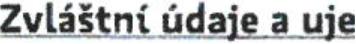 dnáníNastane-Li. škodná událost následkem oovodně nebo v při.mé souvtslosti s povodni do 10 dnů po sjednání poítštěnt, neni. pojístttel z této škodné události povinen poskytnout pojistné plněni. Ujednává se, že celkové pojistné plněni. pojisti.tele ze všech druhů pojištěni. sjednaných touto pojistnou smlouvou pro přtpad veškerých škod vzniklých působením povodně nebo záplavy vzníklýcb z příčín nastalých v průběhu jednoho pojistného roku je v souhrnu omezeno maxi.málnim ročním li.mi.tem pojistného plněni ve výši.: 1 700 000 Kč. Nastane-Li. škodná událost následkem vi.chři.ce nebo v při.mé souvi.slosti. s vi.chhci. do 10 dnů po sjednáni pojištěni., neni pojisti.tel z této škodné události. povi.nen poskytnout pojistné plněni. V při.padě krádeže pojištěných předmětů umistěných ve výloze poskytne poji.sti.tel pojistné plněni. za předpokladu, že překonáni. překážky spoči.valo v rozbiti skla výlohy, překonáni. jejího uzamčen'{ nebo konstrukčního upevněni skla výlohy. Konstrukčním upevněntrn se rozumí obtížně rozebiratelné nebo Strana 10 (celkem 18), RTF MXO, 8603513263 nerozebiratelné pevné spojeni pojištěné věci. se stavbou. Za nerozebiratelné je považováno takové spojeni, kdy poji.štěnou věc nelze odci.zi.t bez jeho destrukčního narušeni. Za obtížně rozebiratelné je považováno pouze takové spojeni, k jehož rozebrání je nutno použít mi.ni.málně ručního nářadí. V případě krádeže z výlohy nebo z vi.triny či. pultu, které jsou umístěny uvni.tř provozovny pojištěného, kde překonáni překážky spočívalo v rozbttí jeji.ch skla nebo v překonáni jeji.ch zámku, poskytne pojisti.tel pojistné plnění do výše: 5 % z horní hranice pojistného plněni sjednané v mistě pojištění pro pojištěni skupi.ny věci, do které náležely odci.zené věci. pojištěné proti. odcizení, maximálně však 20 000 Kč, jde-li. o cenné předměty, věci umělecké, historické nebo sběratelské hodnoty nebo elektroniku, „ 	10 % z horní hraníce pojistného plněni sjednané v místě pojištěni pro pojištění skupmy věci, do které náležely odci.zené věci. pojištěné proti. odcizení, maximálně však 50 000 Kč, jde-li. o ostatní pojištěné věci. (ji.ně než výše uvedené). Pokud je věc umělecké, hi.stori.cké nebo sběratelské hodnoty současně cenným předmětem, musí být uložena a zabezpečena tak, aby toto zabezpečení mi.ni.málně odpovídalo předepsanému způsobu zabezpečeni cenných předmětů vyplývajicimu z poji.stných podr'nnek upravujících způsoby zabezpečeni. Pokladni systémy EET - majetkové pojištěni Ujednává se, že pojištěni sjednané touto poji.stnou smlouvou se vztahuje také na ookladní systémy elektroni.cké evidence tržeb (EET), vč. základního software, a to v rozsahu uvedeném v této pojistné smlouvě. Náklady na obranu proti. sankci. uložené dle zákona o evidenci. tržeb (EET) V případě poji.stné události. na poji.štěném pokladním systému EET poskytne pojisti.tel také náhradu účelně vynaložených nákladů na právní obranu pojištěného proti. sankci. uložené za správní deli.kt spočtvaíící v porušení povinností uložené zákonem o evidencí tržeb v důsledku výše uvedené pojistné události.. Z pojištěni bude poskytnuta náhrada účelně vynaložených nákladů na obranu pojištěného ve správním řízeni i. řízeni před soudem v rámci. správního soudni.ctvi, včetně nákladů právního zastoupení. Náklady právního zastoupeni, které přesahuji mi.mosmluvni odměnu advokáta v České republi.ce stanovenou příslušnými. právními. předpisy, uhradí pojisti.tel pouze v případě, že se k tomu předem písemně zavázal. Pojisti.tel nehradí náklady uvedené v tomto ujednáni, jestli.že byl pojištěný v souvi.slosti. se škodnou události uznán vi.nným úmyslným trestným či.nem; pokud ji.ž tyto náklady uhradil, má proti. pojištěnému právo na vráceni vyplacené částky. Na úhradu nákladů na obranu proti. sankci uložené dle zákona o evi.denci. tržeb poskytne poji.sti.tel pojistné plnění maximálně do výše li.mi.tu pojistného plněni 50 000 Kč v souhrnu ze všech pojistných události nastalých v průběhu Jednoho pojistného roku. V případě vzrr.ku nároku na náhradu nákladů na obranu proti. sankci. uložené dle zákona o evidenci. tržeb v souvislosti. s více pojistnými. událostmi. z vice poji.štěni sjednaných u pojisti.tele uvedeného v této pojistné smlouvě, které vzni.kly z totožné přiči.ny, poskytne pojisti.tel na náhradu takových nákladů v souhrnu ze všech takových pojistných události pojistné plněni maximálně do výše 50 000 Kč. ČLÁNEK S. Údaje o makléři. Poji.stnik proh.ašuíe, že uzavřel s poji.šťovacim makléřem Miroslav Jarolímek s.r.o. smlouvu, na jejímž základě poji.šťovaci makléř vykonává zprostředkovatelskou činnost v poji.šťovni.ctvi pro pojistníka, a to v rozsahu této smlouvy. Poji.stnik podpisem této pojistné smlouvy prohlašuje, že zplnomocni.L poji.šťovadho makléře k přtjírnárn pisemnosti majicich vztah k pojištěni sjecnanému touto pojistnou smlouvou zasílaných poji.sti.telem poji.stnikovi. s výjimkou pisemnosti směřujicich k ukončen{ poji.štěni ze strany pojisti.tele. Pro případ uvedený v předchozí větě se "adresátem" ve smyslu příslušných ustanoveni pojistných podmínek rozumí poji.šťovaci makléř a tyto písemnosti. se považuji za doručené poji.stnikovi. doručením poji.šťovacimu makléři. Strana 11 (celkem 18), RTF MXO, 8603513263 ČLÁNEK 6. Údaje o pojistném Pojistné: Po zohledněni změn sjednaných tímto dodatkem je výsledna výše poji.stného následujíct: Živelní pojištění 	Ročni poji.stné 	. Pojtštění pro případ odcizen{ 	Ročni poji.stné 	. Pojtštěn{ pro případ vandalismu 	Ročni poji.stné 	. Pojištění strojů 	Ročni poji.stné 	. Pojtštěn{ elektronických zařízení 	Ročni poji.stné 	. Pojištěn{ odpovědnosti za újmu · základní 	Ročni pojistné 	. Pojištění odpovědnosti za újmu · připojištění 	Ročni poji.stné 	. 	Celkové roční pojistné před úpravou 	. Sjednává se běžné pojistné s pojistným obdobím 12 měsíců. 	Sleva za délku pojistného obdob{ 	. 	Jiná sleva / přirážka 	. 	Celkem sleva / přirážka 	. 	Celkové ročn{ pojistné po úpravě 	. 	Pojistné za pojistné období 	. 16 211 Kč 6145 Kč 3 724 Kč 3 239 Kč 3 105 Kč 19 925 Kč 6 042 Kč 58 391 Kč -5% -35% -40% 35 034 Kč 35 034 Kč Vzni.klý nedoplatek poji.stného za poji.stné období, v němž nabyl úči.nnosti. tento dodatek, čtní: 7 155 Kč a bude uhrazen prostředni.ctvim mi.mořádného předpi.su ke dni. nabyti úči.nnosh tohoto dodatku. 3. Pojistné za pojistné období po zohledněni změn provedených tímto dodatkem je splatné: k 01.07. každého roku na účet poji.sti.tele. Peněžní ústav: Číslo účtu: Kód banky: Konstantní symbol: Vari.abi.lni symbol: QR kód k vyplněni platebního příkazu na platbu nedoplatku poji.stného: ČLÁNEK 7. Hlášeni škodných událost{ Vznik škodné události.. hlási. poji.stnik bez zbytečného odkladu na ni.že uvedené kontaktni. údaje: Kooperati.va poji.šťovna, a.s., Vi.enna Insurance Group CENTRUM ZÁKAZNICKÉ PODPORY Centrální. podatelna Strana 12 (celkem 18), RTF M'XO, 8603513263 www.koop.cz ČLÁNEK 8. Prohlášen{ poji.stnika Poji.stnik potvrzuje, že před uzavřením dodatku převzal v li.sti.nné nebo, s jeho souhlasem, v ji.né textové podobě (např. na trvalém nosíčt dat) Informace pro kli.enta a Informace o zpracováni osobních údajů v neži.votnim poji.štěni a seznámil se s ni.mi.. Poji.stnik si. je vědom, že se jedná o důležité i.nformace, které mu napomohou porozumět podmínkám sjednávaného poji.štěni, obsahuji upozorněni na důleži.té aspekty pojištěni i. významná ustanoveni poji.stných podminek. Poji.stnik dále potvrzuje, že v dostatečném předstihu před uzavřením dodatku převzal v hsttnné nebo ji.né textové podobě (např. na trvalém nosi.či. dat) dokumenty uvedené v čl. 1 odst. 4) dodatku a seznámi.l se s ni.mi.. Poji.stnik si. je vědom, že tyto dokumenty tvoří nedílnou součást poji.stné smlouvy ve znění tohoto dodatku a upravuji rozsah poji.štěni, jeho omezeni (včetně výluk), práva a povi.nnosti. účastníků pojištěni a následky jeji.ch porušeni a další podmínky poji.štění. a poji.stnik je ji.mi. vázán stejně jako poji.stnou smlouvou. Poji.stnik prohlašuje, že má pojistný zájem na pojištěni poji.štěného, pokud je osobou od něj odlišnou. Poji.stnik potvrzuje, že adresa jeho trvalého pobytu/bydliště či. sídla a kontakty elektroni.cké komuni.kace uvedené v tomto dodatku jsou aktuální, a souhlasí, aby tyto údaje byly v případě jeji.ch rozporu s ji.nými. údaji. uvedenými. v dříve uzavřených poji.stných smlouvách, ve kterých je poji.stníkem nebo poji.štěným, využívány i. pro účely takových poji.stných smluv. S tímto postupem poji.stnik souhlasí. i. pro případ, kdy poji.sti.teli. oznámí změnu adresy trvalého pobytu/bydli.ště či. sídla nebo kontaktů elektroni.cké komuni.kace v době trvání této poji.stné smlouvy. Poji.stnik prohlašuje, že věci. nebo ji.né hodnoty poji.stného zájmu pojištěné pojistnou smlouvou ve znění tohoto dodatku nejsou k datu uzavřeni dodatku poji.štěny proti. stejným nebezpečím u jiného poji.sti.tele, pokud neni v článku "Zvláštní údaje a ujednáni" tohoto dodatku výslovně uvedeno ji.nak. Pokud tato poji.stná smlouva, resp. dodatek k pojistné smlouvě (dále jen "smlouva") podléhá povi.nnosti. uveřejnění v regi.stru smluv (dále jen "regi.str") ve smyslu zákona č. 340/2015 Sb., zavazuje se pojistník k jejímu uveřejněni. v rozsahu, způsobem a ve lhůtách stanovených ci.tovaným zákonem. To nezbavuje pojisti.tele práva, aby smlouvu uveřejnil v regi.stru sám, s čtrnž poji.stnik souhlasí. Pokud je poji.stnik odlišný od pojištěného, poji.stnik dále potvrzuje, že poji.štěný souhlasi.l s uveřejněním smlouvy. Při. vyplnění formuláře pro uveřejnění smlouvy v regi.stru je poji.stnik povinen vyplni.t údaje o poji.sti.teli. (jako smluvní straně), do pole "Datová schránka" uvést: n6tetn3 a do pole "Číslo smlouvy" uvést: 8603513263/1. Poji.stník se dále zavazuje, že před zasláním smlouvy k uveřejněni zajistí znečitelněni neuveřejni.telných i.nformaci (např. osobních údajů o fyzi.ckých osobách). Smluvní strany se dohodly, že ode dne nabyti úči.nnosti. smlouvy jejím zveřejněním v regi.stru se úči.nky pojištěni, včetně práv a povinnosti z něj vyplývajících, vztahuji l na období od data uvedeného jako počátek pojištěni (resp. od data uvedeného jako počátek změn provedených dodatkem, jde-Li. o úči.nky dodatku) do budoucna. ČLÁNEK 9. Zpracováni osobnich údajů V následující části. jsou uvedeny základní i.nformace o zpracováni Vaši.ch osobních údajů. Tyto i.nformace se na Vás uplatni, pokud jste fyzickou osobou. Vice i.nformací, včetně způsobu odvoláni souhlasu, možnosti. podání námi.tky v případě zpracováni na základě oprávněného zájmu, práva na přistup a dalších práv, naleznete v dokumentu Informace o zpracováni osobních údajů v neži.votnim pojištěni, který je trvale dostupný na webové stránce www.koop.cz v sekci. "O pojišťovně Kooperati.va". Souhlas se zpracovánim osobních údajů pro účely marketingu Poji.sti.tel bude s Vašim souhlasem zpracovávat Vaše i.denti.fikačni a kontaktní údaje, údaje pro oceněni ri.zi.ka při. vstupu do pojištěni a údaje o využiváni služeb, a to pro účely: zasílání slev či. ji.ných nabídek třetích stran, a to i. elektroni.ckými. prostředky, zpracováni Vaši.ch osobních údajů nad rámec oprávněného zájmu poji.sti.tele za účelem vyhodnoceni Vaši.ch potřeb a zasíláni relevantnějších nabídek (jedná se o některé případy sledováni Vašeho chováni, spojování osobních údajů shromážděných pro odlišné účely, použi.ti pokroči.lých analyti.ckých tech ni.k). Tento souhlas je dobrovolný, plati po dobu neurčitou, můžete jej však kdykoli.v odvolat. V případě, že souhlas neudělíte nebo jej odvoláte, nebudou Vám zasílány nabídky třetích stran a některé nabídky Strana 13 (celkem 18), RTF MXO, 8603513263 poji.sti.tele nebude možné plně přízpůsobit Vaši.m potřebám. Máte také právo kdykoli.v požadovat přistup ke svým osobním údajům. Poji.stn{k: [ ] SOUHLASÍM [X] NESOUHLASÍM 3. Informace o zpracováni osobnich údajů bez Vašeho souhlasu 3.1. Zpracováni pro účely plněn{ smlouvy a oprávněných zájmů pojistitele Poji.stnik bere na vědomi, že jeho tdenttftkačrrí a kontaktní údaje, údaje pro oceněni ri.zi.ka při vstuou do poji.štěni a údaje o využívání služeb zpracovává poji.sti.tel: pro účely kalkulace, návrhu a uzavřeni. poji.stné smlouvy, posouzeni. přijatelnosti. do poji.štěni, správy a ukončeni poji.stné smlouvy a li.kvi.dace pojistných události, když v těchto případech jde o zpracováni nezbytné pro plněni smlouvy, a pro účely zajištěni řádného nastaveni a plněni smluvnich vztahů s poji.stni.kem, zaji.štěni. a soupojištění, stati.sti.ky a cenotvorby produktů, ochrany právních nároků poji.sti.tele a prevence a odhalováni. pojistných podvodů a ji.ných proti.právních jednání, když v těchto případech jde o zpracováni založené na základě oprávněných zájmů poji.sti.tele. Proti. takovému zpracováni. máte právo kdykoli. podat námi.tku, která může být uplatněna způsobem uvedeným v Informadch o zpracováni osobních údajů v neži.votnim pojištění, 3.2. Zpracováni pro účely plněni zákonné povinnosti. Poji.stn{k bere na vědomí, že jeho identíftkačnt a kontaktní. údaje a údaje pro oceněni rizika při vstupu do poííštěnt pojisti.tel dále zpracovává ke splněni své zákonné povinnosti vyplývaj{d zejména ze zákona upravujiciho di.stri.buci. pojištěni a zákona č. 69/2006 Sb., o prováděni mezi.národních sankci. 3.3. Zpracováni pro účely přímého marketingu Poji.stm'.k bere na vědomi, že jeho tdenttftkační a kontaktní údaje a údaje o využíváni. služeb rnoze poji.sti.tel také zpracovávat na základě jeho oprávněného zájmu pro účely zastláni svých reklamních sděleni a nabízeni svých služeb; nabídku od poji.sti.tele můžete dostat elektroni.cky (zejména SMSkou, e-mai.lem, přes sociální sítě nebo telefoni.cky) nebo klasi.ckým dopi.sem či. osobně od zaměstnanců poji.sti.tele. Proti takovému zpracováni máte jako pojistník právo kdykoli. podat námi.tku. Pokud si. nepřejete, aby Vás poji.sti.tel oslovoval s jakými.koli. nabídkarnt. zaškrtněte prosím toto pole: [X] Povinnost poji.stnťka informovat třetí osoby Pojtstník se zavazuje i.nformovat každého poji.štěného, jenž je osobou odlišnou od poji.stnika, a případné další osoby, které uvedl v poji.stné smlouvě, o zpracováni jeji.ch osobních údajů. Informace o zpracováni osobních údajů zástupce poji.stnika Zástupce právni.cké osoby, zákonný zástupce nebo ji.ná osoba oprávněná zastupovat poji.stnika bere na vědomi, že její tdentíftkačnt a kontaktní údaje pojisti.tel zpracovává na základě oprávněného zájmu pro účely kalkulace, návrhu a uzavření poji.stné smlouvy, správy a ukončeni pojistné smlouvy, li.kvi.dace pojistných události, zaji.štění. a soupoji.štění., ochrany právních nároků poji.sti.tele a prevence a odhalování. poji.stných podvodů a ji.ných prottprávních jednání. Proti. takovému zpracováni má taková osoba právo kdykoli. podat námitku, která může být uplatněna způsobem uvedeným v Informacích o zpracováni osobních údajů v neži.votni.m poji.štění.. Zpracováni pro účely plněni zákonné povinnosti Zástupce právni.cké osoby, zákonný zástupce nebo ji.ná osoba oprávněná zastupovat poji.stní.ka bere na vědomí., že i.denti.fikačni. a kontaktní údaje poji.sti.tel dále zpracovává ke splněni své zákonné povinnosti. vyplývají.d zejména ze zákona upravují.dho di.stri.buci. pojištění a zákona č. 69/2006 Sb., o prováděni mezi.národních sankcí. Podpisem dodatku potvrzujete, že jste se důkladně seznámi.l se smyslem a obsahem souhlasu se zpracováním osobních údajů a že jste se před jeji.ch udělením seznámil s dokumentem Informace o zpracováni osobních údajů v neži.votn(m pojištěn{, zejména s blížšt i.denti.fikaci. dalších správců, rozsahem zpracovávaných údajů, právními. základy (důvody), účely a dobou zpracováni osobních údajů, způsobem odvoláni souhlasu a právy, která Vám v této souvi.slosti. náleží. ČLÁNEK 10. Závěrečná ustanoveni Návrh poji.sti.tele na uzavření. dodatku (dále jen "nabídka") musí. být pojtstntkern přijat ve lhůtě stanovené poji.sti.telem, a není-li. taková lhůta stanovena, pak do jednoho městce ode dne doručení nabídky Strana 14 (celkem 18), RTF MXO, 8603513263 poji.stnikovi.. Odpověď s dodatkem nebo odchylkou od nabídky se nepovažuje za jeji. phjeti, a to ani. v případě, že se takovou odchylkou podstatně neměni podminky nabídky. Poji.sti.tel neposkytne pojistné plněni. ani. ji.né plněni či. službu z pojistné smlouvy v rozsahu, v jakém by takové plněni. nebo služba znamenaly porušeni mezinárodních sankci, obchodních nebo ekonomických sankci či. finančních embarg, vyhlášených za účelem udrženi nebo obnoveni rnezínárodního mi.ru, bezpečností, ochrany základních lidských práv a boje proti. terorismu. Za tyto sankce a embarga se považuji. zejména sankce a embarga Organizace spojených národů, Evropské uni.e a České republiky. Dále také Spojených států ameri.ckých za předpokladu, že neodporuji sankcím a embargům uvedeným v předchozí větě. Dodatek je vyhotoven ve 3 stejnopisech. Pojistník obdrží 1 stejnopis, pojisti.tel si. ponechá 1 stejnopis a poji.šťovaci makléř obdrží 1 stejnopis. Tento dodatek obsahuje při.Lohy: Rozhodnuti. Krajského úřadu Královéhradeckého kraje, odbor sociálních věci. Č.J.:KUKHK-4920/SV/2017/Vav/SOCRE/13-2, Výpis z Regi.stru ekonomických subjektů ČSÚ v ARES. Dodatek uzavřen dne: 17.7.2020 Jméno, při.jmeni./název zástupce pojisti.tele (zi.skatele): Zaměstnanec pojisti.tele Získatelské číslo: Ernai.L: Hana Tlapáková                                                      Pojistitel (získatel)                                           Mgr. Jana Balcarová (pojistník)                                      Strana 15 (celkem 18), RTF MXO, 8603513263 Zvláštní smluvní ujednáni k pojištěni odpovědnosti. za újmu ZSU-500/17 Tato zvláštní smluvní ujednání (dále jen "ZSU") jsou nedílnou součástí. poji.stné smlouvy. V přtpadě, že je jakékoli. ustanovení těchto ZSU v rozporu s ustanoveni.m poji.stné smlouvy, má přednost příslušné ustanoveni pojistné smlouvy. Nejsou-lt ustanoveni poji.stné smlouvy a těchto ZSU v rozporu, platí. ustanoveni pojistné smlouvy i. ZSU zároveň. V případě, že je jakékoli. ustanoveni poji.stných podmí.nek vztahujících se k poji.štěni odpovědnosti. za újmu v rozporu s ustanovením těchto ZSU, má přednost příslušné ustanovení ZSU. Nejsou-li. ustanoveni pojistných podmínek a ZSU v rozporu, platí. ustanovení poji.stných podmínek a ZSU zároveň. Článek 1 Dalši výluky z pojištěn{ Vedle výluk vyplývajících z příslušnvch ustanoveni. poji.stných podmínek a poji.stné smlouvy se poji.štěni nevztahuje na povi.nnost nahradit újmu způsobenou v souvi.slosti. s: provozováním tržnic a stánkovým prodejem v tržni.cich, provozováním zastaváren, heren, non-stop pohostinských zařízen{ (restaurací., barů apod.), provozováni.m a pořádáním akct motoristického sportu, paintballových střelnic, bobových a motokárových drah, vozítek segway, lanových parků, bungee jumpingu, zorbingu, potápěn{, parasai.lingu, swoopingu, surfi.ngu, raftingu, canyoningu a obdobných akti.vi.t, provozováním a pořádáním cirkusových představeni, pouti a pouťových atrakci, zábavních parků, pořádáním tanečních zábav a diskoték pro vťce než 500 návštěvn{ků, pořádáním koncertů a hudebních festivalů: tato výluka se neuplatni ve vztahu ke koncertům a festi.valům v oblasti. vážné, li.dové nebo dechové hudby, činnosti kaskadérů, porušováním integrity lidské kůže; tato výluka se vztahuje pouze na povi.nnost nahradit újmu způsobenou na ži.votě nebo zdraví v důsledku porušeni i.ntegri.ty lidské kůže, i.) ochranou majetku a osob a službami. soukromých detektivů, čtnností agentury práce, směnárenskou či.nnost{, hornickou či.nnost{ a činnosti prováděnou hornickým způsobem, ražbou tunelů a štol, výrobou, opravami., úpravami., přepravou, nákupem, prodejem, půjčováním, uschováváním a znehodnocováním zbrani a bezpečnostnťho materiálu. Článek 2 Další výluky z pojištěni odpovědnosti. za újmu způsobenou vadou výrobku a vadou práce po předáni Vedle výluk vyplývajících z příslušných ustanoveni pojistné smlouvy a poji.stných podmínek se poiíštěnt odpovědnosti. za újmu způsobenou vadou výrobku a vadou práce po předáni nevztahuje na povinnost nahradit újmu způsobenou v souvi.slosti s: výsledky projektové, konstrukční, analytické, testovací, poradenské, konzultační, účetní, plánovací, vyměřovací nebo zaměřovací, výzkumné, překladatelské a jakékoli. duševní tvůrčí činnosti., výsledky zkušební, kontrolní a revizní či.nnosti., s výji.mkou zkoušek, kontrol a revizí elektrickvch, plynových, hasicích, tlakových nebo zdvíhacích zařízení, zařízení. sloužíctch k vytápění nebo chlazeni a určených technických zařízeni v provozu, zastupováním, zprostředkovatelskou činnosti, správou majetku a jiných fi.nančnich hodnot, poskytováním software, zpracováním a poskytováním dat a informaci, poskytováním technických služeb k ochraně majetku a osob (např. montáž EZS, EPS), jde-li. o újmu způsobenou v souvi.slosti. s jakoukoli. nefunkčnosti či. sníženou funkčnosti zařízeni (systémů) určených k ochraně majetku a osob, obchodem s léči.vy, s výjimkou obchodu s volně prodejnými. léčivými. přípravky mi.mo Lékárny, poskytováni.m zdravotní a veterinární péče, provozovamm tělovýchovných a sportovních zařízeni, organtzovánim sportovní činnosti., poskytováním tělovýchovných služeb, poskytováním kosmetických, masérských, rekondičních a regeneračních služeb, i.) prováděním geologických prací, úpravou a rozvodem vody, výrobou, rozvodem, distribuci a prodejem elektrické energie, plynu, tepla apod. (tato výluka se vztahuje pouze na odpovědnost osob zabývajících se úpravou, výrobou, rozvodem, di.stri.bud nebo prodejem předmětných médií), obchodem s erotickým zbožím. Článek 3 Pojištěni odpovědnosti. z provozu pracovních strojů Strana 16 (celkem 18), RTF MXO, 8603513263 Pojištěni se vztahuje i. na povinnost poji.štěného nahradit újmu způsobenou v souvislosti. s vlastni.ctvim nebo provozem motorového vozidla sloužidho jako pracovní stroj, včetně újmy způsobené výkonem či.nnosti. pracovního stroje (odchylně od čl. 2 odst. 1) písm. b) ZPP P-600/14). Pojištěni se však nevztahuje na povi.nnost poji.štěného nahradi.t újmu, pokud: v souvi.slosti. se škodnou událostí bylo nebo mohlo být uplatněno právo na plněni z pojištěni odpovědnosti. za újmu (škodu) sjednaného ve prospěch pojištěného ji.nou pojistnou smlouvou (zejména z povinného pojištěni odpovědnosti. za újmu způsobenou provozem vozidla), nebo jde o újmu, jejíž náhrada je předmětem povinného pojištěni odpovědnosti. za újmu způsobenou provozem vozidla, ale právo na plněni z takového pojištěni nemohlo být uplatněno z důvodu, že: i.. byla porušena povinnost takové pojištěni uzavřít, i.i.. jde o vozidlo, pro které právní předpi.s stanoví výji.mku z povinného pojištěni odpovědnosti. za újmu způsobenou provozem vozidla, nebo i.i.i.. k újmě došlo při. provozu vozi.dla na pozemní komuni.kaci., na které bylo toto vozidlo provozováno v rozporu s právními. předpi.sy, jde o újmu, jejiž náhrada je právním předpi.sem vyloučena z povi.nného pojištěni odpovědnosti. za újmu způsobenou provozem vozi.dla, ke vzni.ku újmy došlo ph účasti. na motori.sti.ckém závodě nebo soutěži. nebo v průběhu přípravy na ně. Poji.sti.tel poskytne z pojištěni dle tohoto článku poji.stne plněni: v připadě újmy způsobené výkonem či.nnosti. pracovního stroje, která nemá původ v jeho jízdě, nejvýše do částky odpovídající sjednanému li.mi.tu poji.stného plněni pro pojištěni odpovědnosti. za újmu a v jeho rámci. (subli.mi.t), v případech neuvedených pod písm. a) nejvýše do částky odpovídající sjednanému li.mi.tu pojistného plněni pro poji.štěni odpovědnosti. za újmu, maximálně však do výše 500 000 Kč ze všech poji.stných události nastalých v průběhu jednoho pojistného roku v rámci. li.mi.tu poji.stného plněni sjednaného pro základní pojištěni odpovědnosti. za újmu (subli.mi.t). Článek 4 Rozsah pojištěni ve vztahu k vyjmenovaným případům odpovědnosti. za újmu Z pojištěni odpovědnosti. za újmu způsobenou v souvi.slosti. s: nakládáním s nebezpečnými chemickými látkami a přípravky, stlačenými nebo zkapalněnými plyny (odchylně od čl. 2 odst. 1) písm. s) ZPP P-600/14), provozováním vodovodů a kanalizaci, úpravou a rozvodem vody; výluka vyplývají.ci z čl. 2 odst. 1 písm. r) ZPP P - 600/14 neni dotčena, pořádáním kulturnich, prodejních a obdobných akci, provozováním tělovýchovných a sportovních zařízení, organizováním sportovní činnosti, poskytováním tělovýchovných služeb, stavbou, opravami. a li.kvi.daci. lodi, výstavbou a údržbou přehrad, pracemi pod vodou, poskytne poji.sti.te. pojistné plněni do výše sjednaného li.mi.tu poji.stného plnění pro poji.štění odpovědnosti. za újmu, maxi.málně však do výše S 000 000 Kč ze všech poji.stných události nastalých v průběhu jednoho poji.stného roku v rámci. li.mi.tu poji.stného plnění sjednaného pro základní poji.štěni odpovědnosti. za újmu (subli.mi.t). Z poji.štěni odpovědnosti. za újmu způsobenou vadou výrobku a vadou práce po předáni v souvi.slosti. s: výrobou a obchodem s motorovými vozidly a dalšírm motorovými dopravními prostředky, včetně jeji.ch součásti a příslušenství, výrobou a prodejem pohonných hmot, prováděnim revizi elektrických, plynových, hasicích, tlakových nebo zdvihacích zařízeni, zařízeni sloužících k vytápěni nebo chlazeni a určených technických zařízeni v provozu, poskytováním technických služeb, provozováním útulků a ji.ných obdobných zařízeni pečujících o zvířata, poskytne poji.stitel poji.stné plněni do výše sjednaného Li.mi.tu poji.stného plněni pro poji.štěni odpovědnosti. za újmu, maxi.málně však do výše S 000 000 Kč ze všech poji.stných události nastalých v průběhu jednoho pojistného roku v rámci. li.mi.tu poji.stného plněni sjednaného pro základní poji.štěni odpovědnosti. za újmu (subli.mi.t). Z pojištěni odpovědnosti za újmu způsobenou vadou výrobku vzni.klou spojením nebo smísením vadného výrobku s jinou věci a újmu vzniklou dalším zpracováním nebo opracováním vadného výrobku poskytne poji.sti.tel poji.stné plněni (odchylně od čl. 3 odst. 2) písm. d) ZPP P-600/14) do výše sjednaného li.mi.tu poji.stného plněni pro poji.štění odpovědnosti. za újmu, maxi.málně však do výše S 000 000 Kč ze všech poji.stných události nastalých v průběhu jednoho poji.stného roku v rámci. li.mi.tu poji.stného plněni sjednaného pro základní poji.štěni odpovědnosti. za újmu (subli.mi.t). Strana 17 (celkem 18), RTF MXO, 8603513263 Článek 5 Pojištěni odpovědnosti. za újmu vyplývajid z vlastni.ctvi, držby nebo jiného oprávněného užíváni nemovitosti. Pokud je poji.stnou smlouvou sjednáno pojištění odpovědnosti. za újmu: způsobenou v souvislosti. s reali.tni činnosti, způsobenou v souvislosti. s pronájmem nemovitosti. nebo výslovně v rozsahu odpovědnosti za újmu vyplývajici z vlastni.ctvi nebo držby nemovitosti., vztahuje se takové poji.štění odchylně od čl. 1 odst. 6) ZPP P-600/14 na povinnost pojištěného nahradit újmu vyplývají.d z vlastni.ctvi nebo držby pouze těch nemovitosti, které jsou v době vzniku škodné události. z pojištěni. odpovědnosti. za újmu majetkově pojištěny u pojisti.tele uvedeného v této poji.stné smlouvě (i. ji.nou poji.stnou smlouvou) proti ži.velnim pojistným nebezpečím, a pozemků k takovým nemovi.tostem příslušejících. Poji.štěni se nad rámec čl. 1 odst. 6) ZPP P-600/14 vztahuje na povinnost poji.štěného nahradit újmu vyplývající z vlastni.ctvi nebo držby těch nemovitosti (vč. pozemků k nim přtslušeítctch), které: slouží k výkonu činnosti, pro kterou je touto poji.stnou smlouvou sjednáno pojištěni, nebo jsou v době vzni.ku škodné události. z pojištění odpovědnosti. za újmu sjednaného touto pojistnou smlouvou majetkově pojištěny touto pojistnou smlouvou proti. ži.velnim pojistným nebezpečím. Pojištěni odpovědnosti. za újmu vyplývajid z vlastni.ctvi nemovitostí. která je v době vzniku škodné události. z pojištění odpovědnosti. za újmu sjednaného touto poji.stnou smlouvou majetkově poji.štěná u pojistitele uvedeného v této poji.stné smlouvě proti. živelním poji.stnýrn nebezpeči.m, se odchylně od čl. 2 odst. 4) písm. b) a c) ZPP P-600/14 vztahuje také na připadnou odpovědnost poji.štěného za újmu způsobenou osobám uvedeným v ci.tovaných ustanoveních. Odchylně od čl. 2 odst. 4 písm. b) a c) ZPP P-600/14 se pouštění vztahuje také na připadnou odpovědnost za škodu, za kterou pojištěný odpovídá osobám uvedeným v ci.tovaných ustanoveních, pokud se jedná o škodu způsobenou na budově oprávněně užívané poji.štěným k provozová-it čtnnosti, na kterou se vztahuje pojištěni. odpovědnosti. za újmu sjednané touto pojistnou smlouvou, a pozemku k takové budově přtslušejíctrnu, a to za podmínky, že předmětná budova je v době vzni.ku škodné události. z pojištění odpovědnosti. za újmu sjednaného touto pojistnou smlouvou majetkově poji.štěna u poji.sti.tele uvedeného v této poji.stné smlouvě proti. žívelnírn poji.stným nebezpečím. Z pojištěni v tomto rozšířeném rozsahu poskytne pojisti.tel ze všech pojistných událostí vzni.klých v průběhu jednoho poji.stného roku pojistné plněni v souhrnu maximálně do výše lirnttu pojistného plnění pro pojištění odpovědnosti. za újmu a v jeho rámci. ("subli.miť), výše plněni ze všech poji.stných události vzniklých v průběhu jednoho pojistného roku však současně nesmi. v souhrnu přesáhnout výši. pojistné částky sjednané pro majetkové pojištěni předmětné budovy proti. žívelnírn pojistným nebezpečím u poji.sti.tele uvedeného v této poustné smlouvě. Strana 18 (celkem 18), RTF MXO, 8603513263 